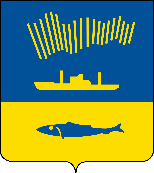 АДМИНИСТРАЦИЯ ГОРОДА МУРМАНСКАП О С Т А Н О В Л Е Н И Е   .  .                                                                                                            №     Руководствуясь Федеральным законом от 25.10.2001 № 136-ФЗ «Земельный кодекс Российской Федерации», Федеральным законом от 06.10.2003 № 131-ФЗ «Об общих принципах организации местного самоуправления в Российской Федерации», Уставом муниципального образования город Мурманск, постановлением администрации города Мурманска от 26.02.2009 № 321 «О Порядке разработки и утверждения административных регламентов предоставления муниципальных услуг в муниципальном образовании город Мурманск», Федеральным законом от 27.07.2010 № 210-ФЗ «Об организации предоставления государственных и муниципальных услуг», Федеральным законом от 06.04.2015                               № 82-ФЗ «О внесении изменений в отдельные законодательные акты Российской Федерации в части отмены обязательности печати хозяйственных обществ» п о с т а н о в л я ю: 1. Внести в приложение к постановлению администрации города Мурманска от 31.08.2015 № 2405 «Об утверждении административного регламента предоставления муниципальной услуги «Выдача решения  о предварительном согласовании предоставления земельного участка»                  (в ред. постановлений от 24.02.2016 № 435, от 17.06.2016 № 1774, от 07.10.2016 № 3012, от ,10.01.2017 № 6, от 22.05.2017 № 1499, от 26.12.2017 № 4117, от 16.07.2018 № 2146, от 22.01.2019 № 156) следующие изменения:- пункт 2.6.1. подраздела 2.6 дополнить подпунктами:          «м) проектная документация лесных участков в случае, если подано заявление о предварительном согласовании предоставления лесного участка, за исключением лесного участка, образуемого в целях размещения линейного объекта;           н) подготовленный садоводческим или огородническим некоммерческим товариществом реестр членов такого товарищества в случае, если подано заявление о предварительном согласовании предоставления земельного участка или о предоставлении земельного участка в безвозмездное пользование такому товариществу.»- подпункт «б» пункта 5.1.4 подраздела 5.1 раздела 5 после слов «печатью заявителя» дополнить словами «(при наличии печати)».2.	Отделу информационно-технического обеспечения и защиты информации администрации города Мурманска (Кузьмин А.Н.) разместить настоящее постановление с приложением на официальном сайте администрации города Мурманска в сети Интернет.3.	Редакции газеты «Вечерний Мурманск» (Хабаров В.А.) опубликовать настоящее постановление с приложением.4.	Настоящее постановление вступает в силу со дня официального опубликования.5.	Контроль за выполнением настоящего постановления возложить на  заместителя главы администрации города Мурманска Изотова А.В.Глава администрациигорода Мурманска                                                                           А.И. Сысоев